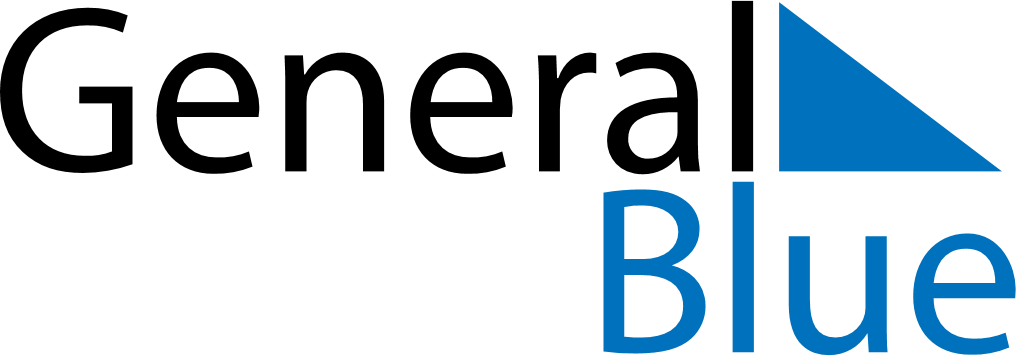 Weekly CalendarFebruary 12, 2024 - February 18, 2024Weekly CalendarFebruary 12, 2024 - February 18, 2024Weekly CalendarFebruary 12, 2024 - February 18, 2024Weekly CalendarFebruary 12, 2024 - February 18, 2024Weekly CalendarFebruary 12, 2024 - February 18, 2024Weekly CalendarFebruary 12, 2024 - February 18, 2024MondayFeb 12TuesdayFeb 13WednesdayFeb 14ThursdayFeb 15FridayFeb 16SaturdayFeb 17SundayFeb 18